ФЕДЕРАЛЬНОЕ АГЕНТСТВО ЖЕЛЕЗНОДОРОЖНОГО ТРАНСПОРТА Федеральное государственное бюджетное образовательное учреждение высшего образования«Петербургский государственный университет путей сообщения Императора Александра I»(ФГБОУ ВО ПГУПС)Кафедра «Менеджмент и маркетинг»РАБОЧАЯ ПРОГРАММАдисциплины«Технологии управления человеческими ресурсами» (Б1.В.ОД.9)для направления  38.03.02  «Менеджмент» по профилю «Управление человеческими ресурсами» Форма обучения – очнаяСанкт-Петербург2016Рабочая программа рассмотрена и обсуждена на заседании кафедры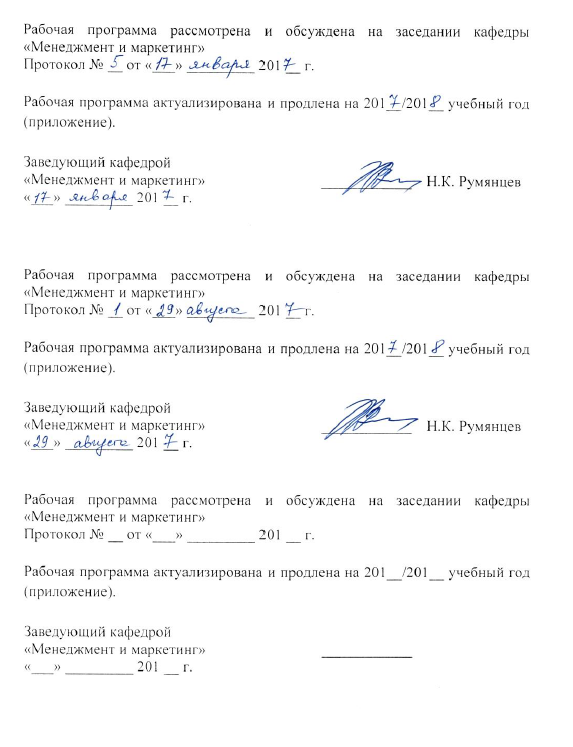 «Менеджмент и маркетинг»Протокол № __ от «___» _________ 201_ г.Рабочая программа актуализирована и продлена на 201_/201_ учебный год (приложение).Рабочая программа рассмотрена и обсуждена на заседании кафедры«Менеджмент и маркетинг»Протокол № __ от «___» _________ 201_ г.Рабочая программа актуализирована и продлена на 201_/201_ учебный год (приложение).Рабочая программа рассмотрена и обсуждена на заседании кафедры«Менеджмент и маркетинг»Протокол № __  от «___» _________ 201_ г.Рабочая программа актуализирована и продлена на 201_/201_ учебный год (приложение).ЛИСТ СОГЛАСОВАНИЙ 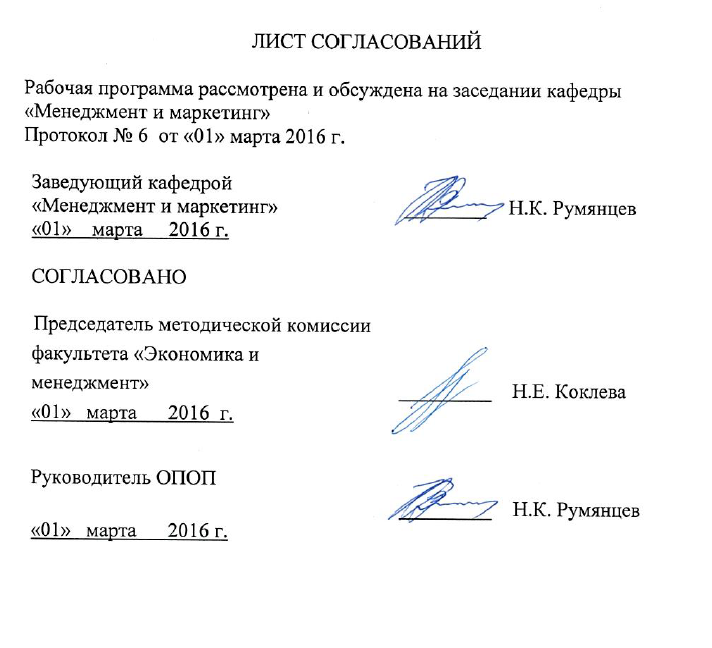 Рабочая программа рассмотрена, обсуждена на заседании кафедры «Менеджмент и маркетинг»Протокол № 6  от «01» марта  2016 г. 1. Цели и задачи дисциплиныРабочая программа составлена в соответствии с ФГОС ВО, утвержденным «12» января 2016 г., приказ № 7 по направлению 38.03.02   «Менеджмент», по дисциплине «Технологии управления человеческими ресурсами». Целью изучения дисциплины является формирование компетенций, указанных в разделе 2.Для достижения поставленной цели решаются следующие задачи:- приобретение знаний, указанных в разделе 2; - приобретение умений, указанных в разделе 2;- приобретение навыков, указанных в разделе 2.2. Перечень планируемых результатов обучения по дисциплине, соотнесенных с планируемыми результатами освоения основной профессиональной образовательной программыПланируемыми результатами обучения по дисциплине являются: приобретение знаний, умений, навыков и/или опыта деятельности.В результате освоения дисциплины обучающийся должен:ЗНАТЬ:основные положения по маркетингу персонала организации;основные положения по привлечению персонала в организацию и заключению с ним трудовых отношений;основные положения по мотивации и стимулированию деятельности персонала организации;подходы к оценке труда персонала организации; основы формирования мотивационной политики организации;особенности управления персоналом в интернациональных организациях;методы управления развитием персонала;методы управления поведением персонала.УМЕТЬ:использовать на практике методы работы с персоналом;проектировать условия деятельности персонала;мотивировать персонал, управлять деструктивной мотивацией;управлять дисциплиной труда;проводить оценку труда персонала; применять методы развития персонала.ВЛАДЕТЬ:методами  маркетинга персонала;технологиями работы с персоналом;методами мотивации персонала;методами привлечения персонала;технологиями развития персонала;методами управления поведением персонала;методами управления персоналом в интернациональных организациях;методами оценки персонала.Приобретенные знания, умения, навыки, характеризующие формирование компетенций, осваиваемые в данной дисциплине, позволяют решать профессиональные задачи, приведенные в соответствующем перечне по видам профессиональной деятельности в п.2.4 общей характеристики основной профессиональной образовательной программы (ОПОП).Изучение дисциплины направлено на формирование следующих общекультурных компетенций (ОК):- способность работать в коллективе, толерантно воспринимая социальные, этнические, конфессиональные и культурные различия (ОК-5);- способность к самоорганизации и самообразованию (ОК-6).Изучение дисциплины направлено на формирование следующих общепрофессиональных компетенций (ОПК):- способность находить организационно-управленческие решения и готовностью нести за них ответственность с позиций социальной значимости принимаемых решений (ОПК-2);-  способность проектировать организационные структуры, участвовать в разработке стратегий управления человеческими ресурсами организаций, планировать и осуществлять мероприятия, распределять и делегировать полномочия с учетом личной ответственности за осуществляемые мероприятия (ОПК-3).Изучение дисциплины направлено на формирование следующих профессиональных компетенций (ПК), соответствующих видам профессиональной деятельности, на которые ориентирована программа бакалавриата:организационно-управленческая деятельность:- владение навыками использования основных теорий мотивации, лидерства и власти для решения стратегических и оперативных управленческих задач, а также для организации групповой работы на основе знания процессов групповой динамики и принципов формирования команды, умение проводить аудит человеческих ресурсов и осуществлять диагностику организационной культуры (ПК-1);- владение различными способами разрешения конфликтных ситуаций при проектировании межличностных, групповых и организационных коммуникаций на основе современных технологий управления персоналом, в том числе в межкультурной среде (ПК-2);информационно-аналитическая деятельность:- способность оценивать воздействие макроэкономической среды на функционирование организаций и органов государственного и муниципального управления, выявлять и анализировать рыночные и специфические риски, а также анализировать поведение потребителей экономических благ и формирование спроса на основе знания экономических основ поведения организаций, структур рынков и конкурентной среды отрасли (ПК-9).Область профессиональной деятельности обучающихся, освоивших данную дисциплину, приведена в п. 2.1 общей характеристики ОПОП.Объекты профессиональной деятельности обучающихся, освоивших данную дисциплину, приведены в п. 2.2 общей характеристики ОПОП.3. Место дисциплины в структуре основной профессиональной образовательной программыДисциплина «Технологии управления человеческими ресурсами» (Б1.В.ОД.9) относится к вариативной части и является обязательной дисциплиной.  4. Объем дисциплины и виды учебной работыДля очной формы обучения (5 семестр)Примечание:КП – курсовой проект;Э – экзамен.5. Содержание и структура дисциплины5.1 Содержание дисциплины5.2 Разделы дисциплины и виды занятийДля очной формы обучения (5 семестр)6. Перечень учебно-методического обеспечения для самостоятельной работы обучающихся по дисциплине7. Фонд оценочных средств для проведения текущего контроля успеваемости и промежуточной аттестации обучающихся по дисциплинеФонд оценочных средств по дисциплине является неотъемлемой частью рабочей программы и представлен отдельным документом, рассмотренным на заседании кафедры и утвержденным заведующим кафедрой.8. Перечень основной и дополнительной учебной литературы, нормативно-правовой документации и других изданий, необходимых для освоения дисциплины8.1 Перечень основной учебной литературы, необходимой для освоения дисциплиныАвдеев, В.В. Управление персоналом. Оптимизация командной работы: Реинжиниринговая технология: Практикум. [Электронный ресурс] — Электрон. дан. — М.: Финансы и статистика, 2014. — 256 с. — Режим доступа: http://e.lanbook.com/book/69108,   — Загл. с экрана.Дейнека, А. В., Беспалько В. А. Управление человеческими ресурсами: Москва:  Дашков и К, 2014 г. , 392 с. [Электронный ресурс] – URL: Режим доступа: http://ibooks.ru/reading.php?productid=342621 — Загл. с экрана.Дубровин, И.А., Каменский А.С. Экономика труда: Москва:  Дашков и К, 2013 г. , 232 с. [Электронный ресурс] – URL: Режим доступа: http://ibooks.ru/reading.php?productid=342665  — Загл. с экрана.Кафидов, В. Управление человеческими ресурсами: Учебное пособие: Санкт-Петербург:  Питер, 2012 г. , 208 с. [Электронный ресурс] – URL: Режим доступа: http://ibooks.ru/reading.php?productid=26282   — Загл. с экрана.Козырев, В.А. Управление персоналом на железнодорожном транспорте. [Электронный ресурс] / В.А. Козырев, В.В. Корсакова, С.В. Палкин. — Электрон. дан. — М.: УМЦ ЖДТ, 2008. — 304 с. — Режим доступа: http://e.lanbook.com/book/59222   — Загл. с экрана.Маслов, В.П. Социальные технологии управления персоналом на предприятиях железнодорожного транспорта. В 2-х частях. Часть 1. [Электронный ресурс] / В.П. Маслов, А.М. Мигачев. — Электрон. дан. — М.: УМЦ ЖДТ, 2013. — 95 с. — Режим доступа: http://e.lanbook.com/book/59886  — Загл. с экрана.Маслов, В.П. Социальные технологии управления персоналом на предприятиях железнодорожного транспорта. В 2-х частях. Часть 2. [Электронный ресурс] / В.П. Маслов, А.М. Мигачев. — Электрон. дан. — М.: УМЦ ЖДТ, 2013. — 148 с. — Режим доступа: http://e.lanbook.com/book/59887  — Загл. с экрана.Михайлина, Г. И. Управление персоналом: Учебное пособие: Москва:  Дашков и К, 2014 г. , 280 с. [Электронный ресурс] – URL: Режим доступа: http://ibooks.ru/reading.php?productid=342616.  — Загл. с экрана.Нарожная, Д. А. Деструктивная мотивация как объект управления. Статья. МГУ имени М.В. Ломоносова, Москва, РФ. Государственное управление. Электронный вестник. Выпуск № 44. Июнь 2014 г. [Электронный ресурс] – URL: Режим доступа: http://e-journal.spa.msu.ru/uploads/vestnik/2014/vipusk__44._ijun_2014_g./problemi_upravlenija_teorija_i_praktika/narognaya.pdf.Патласов, О. Ю. Маркетинг персонала: Москва:  Дашков и К, 2015 г. , 384 с. [Электронный ресурс] – URL: Режим доступа: http://ibooks.ru/reading.php?productid=342454.Саратов, С.Ю. Организация, нормирование и оплата труда на железнодорожном транспорте [Электронный ресурс] / Саратов С.Ю. и др. - Москва: УМЦ ЖДТ, 2014. - 360 с. Режим доступа: http://ibooks.ru/reading.php?short=1&isbn=978-5-89035-709-0.8.2 Перечень дополнительной учебной литературы, необходимой для освоения дисциплиныСкляревская, В. А. Экономика труда: Москва:  Дашков и К, 2014 г., 304 с. [Электронный ресурс]: Режим доступа: http://ibooks.ru/reading.php?productid=342666.8.3 Перечень нормативно-правовой документации, необходимой для освоения дисциплины1. Трудовой кодекс. Справочно-Правовая Система КонсультантПлюс [Электронный ресурс]. Режим доступа: http://www.consultant.ru/ document/cons_doc_LAW_34683 .2. Информационно-правовой портал для кадровых служб Pro-personal.ru. Режим доступа:http://www.pro-personal.ru/.3. Информационно – правовой портал для кадровых служб Hr-portal.ru. Режим доступа: http://hr-portal.ru/ .8.4 Другие издания, необходимые для освоения дисциплины1. Электронный журнал  Hr-journal.ru. Режим доступа: http://www.hr-journal.ru/ .9. Перечень ресурсов информационно-телекоммуникационной сети «Интернет», необходимых для освоения дисциплиныЭлектронные энциклопедии, справочники, учебники, книги, конспекты лекций по управлению персоналомЭлектронно-библиотечная система издательства «Лань» [Электронный ресурс]. Режим доступа: http://e.lanbook.com/.Бесплатная электронная библиотека онлайн "Единое окно к образовательным ресурсам" [Электронный ресурс]. Режим доступа: http://window.edu.ru.Электронная библиотека экономической и деловой литературы [Электронный ресурс]. Режим доступа:.10. Методические указания для обучающихся по освоению дисциплиныПорядок изучения дисциплины следующий:1. Освоение разделов дисциплины производится в порядке, приведенном в разделе 5 «Содержание и структура дисциплины». Обучающийся должен освоить все разделы дисциплины с помощью учебно-методического обеспечения, приведенного в разделах 6, 8 и 9 рабочей программы.2.  Для формирования компетенций обучающийся должен представить выполненные типовые контрольные задания или иные материалы, необходимые для оценки знаний, умений, навыков и (или) опыта деятельности, предусмотренные текущим контролем (см. фонд оценочных средств по дисциплине).3. По итогам текущего контроля по дисциплине, обучающийся должен пройти промежуточную аттестацию (см. фонд оценочных средств по дисциплине).11. Перечень информационных технологий, используемых при осуществлении образовательного процесса по дисциплине, включая перечень программного обеспечения и информационных справочных системПеречень информационных технологий, используемых при осуществлении образовательного процесса по дисциплине:- технические средства (компьютерная техника, наборы демонстрационного оборудования);-     методы обучения с использованием информационных технологий (демонстрация мультимедийных материалов).- программное обеспечение:            Microsoft Windows 7;Microsoft Office Professional 2013.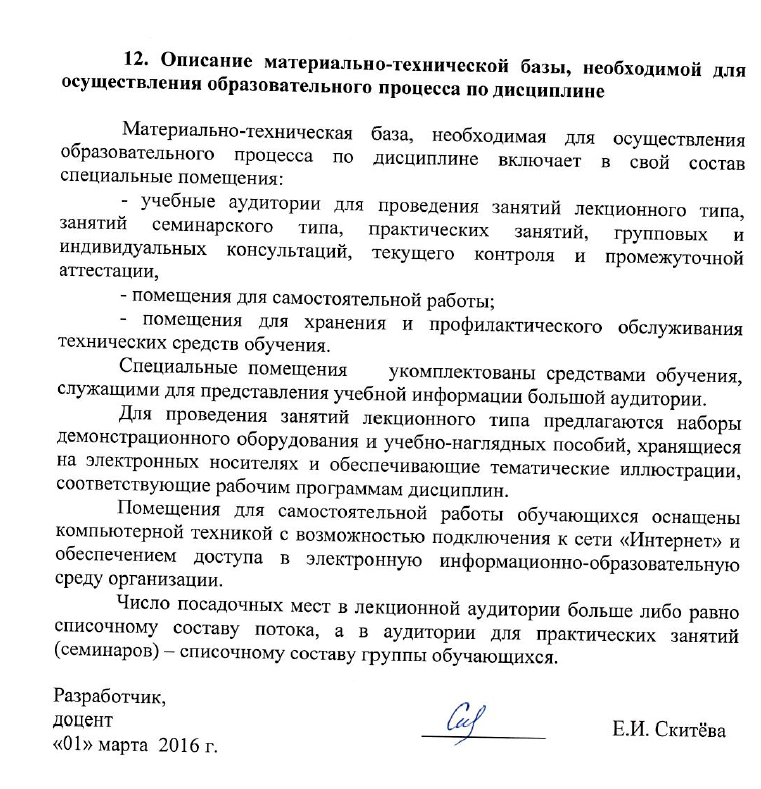 12. Описание материально-технической базы, необходимой для осуществления образовательного процесса по дисциплинеМатериально-техническая база, необходимая для осуществления образовательного процесса по дисциплине включает в свой состав специальные помещения:- учебные аудитории для проведения занятий лекционного типа, занятий семинарского типа, практических занятий, групповых и индивидуальных консультаций, текущего контроля и промежуточной аттестации, - помещения для самостоятельной работы;- помещения для хранения и профилактического обслуживания технических средств обучения. Специальные помещения    укомплектованы средствами обучения, служащими для представления учебной информации большой аудитории.Для проведения занятий лекционного типа предлагаются наборы демонстрационного оборудования и учебно-наглядных пособий, хранящиеся на электронных носителях и обеспечивающие тематические иллюстрации, соответствующие рабочим программам дисциплин.Помещения для самостоятельной работы обучающихся оснащены компьютерной техникой с возможностью подключения к сети «Интернет» и обеспечением доступа в электронную информационно-образовательную среду организации.Число посадочных мест в лекционной аудитории больше либо равно списочному составу потока, а в аудитории для практических занятий (семинаров) – списочному составу группы обучающихся. Заведующий кафедрой«Менеджмент и маркетинг»____________«___» _________ 201_ г.Заведующий кафедрой«Менеджмент и маркетинг»____________«___» _________ 201_ г.Заведующий кафедрой «Менеджмент и маркетинг»____________«___» _________ 201_ г.Заведующий кафедрой «Менеджмент и маркетинг»__________Н.К. Румянцев«01» марта  2016 г.СОГЛАСОВАНОПредседатель методической комиссии факультета «Экономика и менеджмент»__________      Н.Е.  Коклева«01» марта 2016  г.Руководитель ОПОП__________      Н.К. Румянцев«01» марта  2016  г.Вид учебной работыВсего часовСеместрВид учебной работыВсего часов5Контактная работа(по видам учебных занятий)7272В том числе:лекции (Л)3636практические занятия (ПЗ)3636лабораторные работы (ЛР)--Самостоятельная работа (СРС) (всего)2727Контроль 4545Форма контроля знанийКП, ЭКП, ЭОбщая трудоемкость: час / з.е.144/4144/4№ п/пНаименование раздела дисциплиныСодержание раздела1Введение в предмет. Формирование и виды маркетинга персонала.1.1.Введение в предмет. Факторы формирования технологий маркетинга персонала.1.2. Уровни и виды маркетинга персонала.1.3. Особенности формирования имиджа работодателя.1.4. Анализ имиджа персонала.2Реализация маркетинга персонала в организации.2.1.Подходы к реализации маркетинга персонала в организации.2.2.Процедура реализации маркетинга персонала. 2.3.Контроль реализации маркетинга персонала. 2.4.Характеристика основных подходов к контролю маркетинга персонала.2.5.Виды, элементы и формы контроля. 2.6.Принципы и дисфункции контроля.3Проектирование условий деятельности  персонала.3.1.Должность. Основные понятия.3.2.Паспорт рабочего места.3.3.Должностные инструкции.3.4. Совместительство.3.5. Рационализация должностной структуры.3.6. Проектирование условий труда и их классификация.4Организация привлечения персонала.4.1. Формирование количественной потребности в персонале исходя из стратегии компании.4.2. Разработка профиля требований к будущему работнику.4.3. Технологии подбора персонала.4.4. Проведение процедуры подбора персонала.4.5. Технологии отбора персонала.4.6. Хэдхантинг. Технологии хэдхантинга и защита от него.4.7. Профессиональная этика хэдхантера.5Стратегия и тактика работы с подчиненными. 5.1. Поведение человека в организации. Его типы и виды.5.2. Факторы, влияющие на поведение. Коллективное управление.5.3. Групповые эффекты.5.4.Методы управления.5.5.Принципы управления персоналом.5.6.Инструменты воздействия.6Управление рабочим временем персонала.6.1. Трудовое законодательство России о рабочем времени.6.2. Режимы рабочего времени.6.3. Диагностика рабочего времени.6.4.Анализ использования рабочего времени.6.5.Показатели использования рабочего времени.7Дисциплина труда персонала организации.7.1. Дисциплина труда,  трудовой порядок организации.7.2. Меры поощрения и порядок их применения.7.3. Нарушения трудовой дисциплины и причины.7.4. Дисциплинарная ответственность.7.5. Порядок применения дисциплинарных взысканий.о привлечении к дисциплинарной ответственности. 8Информационные технологии в управлении персоналом.8.1.Информационные системы, применяемые в управлении персоналом.8.2. Технологии управления персоналом в системе 1С: УПП.8.3. Основные функции системы 1:С предприятие УПП.9Управление социальным развитием.9.1. Социальное развитие организации как объект управления.9.2. Цели социального развития. Управление социальным развитием.9.3. Цели социальной защиты сотрудников.9.4.Основные факторы социальной среды.9.5.Цели и функции социальной службы на предприятии.10Развитие персонала организации.10.1. Понятие и цели развития персонала.10.2. Методы совершенствования персонала.10.3. Формы профессиональной подготовки. Управление карьерой персонала.10.4. Подходы к подготовке менеджеров.10.5. Формы обучения персонала.11Оценка, аттестация, аудит и контроллинг персонала организации.11.1. Оценка результатов труда персонала. Методы оценки.11.2. Аттестация персонала.11.3. Аудит и контроллинг персонала.11.4. Методы оценки подчиненных руководителем.11.5. Виды аудита: внутренний и внешний.12Разработка систем материального денежного и неденежного, нематериального стимулирования деятельности персонала.12.1. Технологии разработки системы материального и нематериального стимулирования.12.2. Грейдная система.12.3. Методы анализа потребностей персонала.12.4. Система KPI.12.5. Система КТУ.12.6. Современные системы стимулирования персонала.12.7. Методики формирования соц. пакета.12.8. Методы нематериального стимулирования.13Мотивы соучастия персонала в деятельности организации.13.1. Процесс формирования мотивов у сотрудников.13.2. Модели корпоративного управления.13.3. Формы участия в прибылях.13.4. Мотивы соучастия в собственности организации, в доходах и убытках компании.13.5. Мотивы соучастия в управлении компанией.14Управление деструктивной мотивацией.14.1. Понятие деструктивной мотивации.14.2. Демотивация и микрополитика.14.3. Факторы микрополитической мотивации.14.4. Пути ослабления микрополитической мотивации.14.5. Факторы микрополитической мотивации в России.15Особенности управления персоналом интернациональных организаций.15.1. Концепция стратегического управления персоналом интернациональных организаций.15.2. Классификация фаз интернационализации компаний.15.3. Технологии интернационального управления персоналом.15.4. Трехмерная модель интернационального управления персоналом Вебера-Моргана.16Отбор и оценка персонала интернациональных организаций.16.1. Технологии отбора в интернациональную компанию.16.2. Профиль требований к сотруднику.16.3. Выбор политики замещения должностей. Источники набора кандидатов.16.4. Требования к менеджеру интернационального предприятия: квалификационные требования, общие менеджерские квалификации; культурные менеджерские квалификации.№ п/пНаименование раздела дисциплиныЛПЗЛРСРС1Введение в предмет. Формирование и виды маркетинга персонала22-12Реализация маркетинга персонала в организации22-13Проектирование условий деятельности  персонала22-14Организация привлечения персонала44-45Стратегия и тактика работы с подчиненными22-26Управление рабочим временем персонала22-17Дисциплина труда персонала организации22-8Информационные технологии в управлении персоналом22-19Управление социальным развитием22-210Развитие персонала организации22-211Оценка, аттестация, аудит и контроллинг персонала организации22-212Разработка систем материального денежного и неденежного, нематериального стимулирования деятельности персонала44-413Мотивы соучастия персонала в деятельности организации22-114Управление деструктивной мотивацией22-115Особенности управления персоналом интернациональных организаций22-216Отбор и оценка персонала интернациональных организаций222ИтогоИтого3636-27№п/пНаименование разделаПеречень учебно-методического обеспечения1Введение в предмет. Формирование и виды маркетинга персоналаАвдеев, В.В. Управление персоналом. Оптимизация командной работы: Реинжиниринговая технология: Практикум. [Электронный ресурс] — Электрон. дан. — М.: Финансы и статистика, 2014. — 256 с. — Режим доступа: http://e.lanbook.com/book/69108, — Загл. с экрана.Дейнека, А. В., Беспалько В. А. Управление человеческими ресурсами: Москва:  Дашков и К, 2014 г. , 392 с. [Электронный ресурс] – URL: Режим доступа: http://ibooks.ru/reading.php?productid=342621— Загл. с экрана.Дубровин, И.А., Каменский А.С. Экономика труда: Москва:  Дашков и К, 2013 г. , 232 с. [Электронный ресурс] – URL: Режим доступа: http://ibooks.ru/reading.php?productid=342665 — Загл. с экрана.Кафидов, В. Управление человеческими ресурсами: Учебное пособие: Санкт-Петербург:  Питер, 2012 г. , 208 с. [Электронный ресурс] – URL: Режим доступа: http://ibooks.ru/reading.php?productid=26282 — Загл. с экрана.Козырев, В.А. Управление персоналом на железнодорожном транспорте. [Электронный ресурс] / В.А. Козырев, В.В. Корсакова, С.В. Палкин. — Электрон. дан. — М.: УМЦ ЖДТ, 2008. — 304 с. — Режим доступа: http://e.lanbook.com/book/59222— Загл. с экрана.Маслов, В.П. Социальные технологии управления персоналом на предприятиях железнодорожного транспорта. В 2-х частях. Часть 1. [Электронный ресурс] / В.П. Маслов, А.М. Мигачев. — Электрон. дан. — М.: УМЦ ЖДТ, 2013. — 95 с. — Режим доступа: http://e.lanbook.com/book/59886 — Загл. с экрана.Маслов, В.П. Социальные технологии управления персоналом на предприятиях железнодорожного транспорта. В 2-х частях. Часть 2. [Электронный ресурс] / В.П. Маслов, А.М. Мигачев. — Электрон. дан. — М.: УМЦ ЖДТ, 2013. — 148 с. — Режим доступа: http://e.lanbook.com/book/59887 — Загл. с экрана.Михайлина, Г. И. Управление персоналом: Учебное пособие: Москва:  Дашков и К, 2014 г. , 280 с. [Электронный ресурс] – URL: Режим доступа: http://ibooks.ru/reading.php?productid=342616.— Загл. с экрана.Нарожная, Д. А. Деструктивная мотивация как объект управления. Статья. МГУ имени М.В. Ломоносова, Москва, РФ. Государственное управление. Электронный вестник. Выпуск № 44. Июнь 2014 г. [Электронный ресурс]  – URL: Режим доступа: http://e-journal.spa.msu.ru/uploads/vestnik/2014/vipusk__44._ijun_2014_g./problemi_upravlenija_teorija_i_praktika/narognaya.pdf,  — Загл. с экрана.Патласов, О. Ю. Маркетинг персонала: Москва:  Дашков и К, 2015 г. , 384 с. [Электронный ресурс] – URL: Режим доступа:http://ibooks.ru/reading.php?productid=342454. — Загл. с экрана.Саратов, С.Ю. Организация, нормирование и оплата труда на железнодорожном транспорте [Электронный ресурс] / Саратов С.Ю. и др. - Москва: УМЦ ЖДТ, 2014. - 360 с. Режим доступа: http://ibooks.ru/reading.php?short=1&isbn=978-5-89035-709-0. — Загл. с экрана.Скляревская, В. А. Экономика труда: Москва:  Дашков и К, 2014 г., 304 с. [Электронный ресурс]: Режим доступа: http://ibooks.ru/reading.php?productid=342666. — Загл. с экрана.Трудовой кодекс. Справочно-Правовая Система КонсультантПлюс [Электронный ресурс]. Режим доступа: http://www.consultant.ru/document/cons_doc_LAW_34683/ свободный — Загл. с экрана.Методические рекомендации по организации самостоятельной работы обучающихся в электронной информационно-образовательной среде [Электронный ресурс]. Режим доступа: http//sdo.pgups.ru (для доступа к полнотекстовым документам требуется авторизация).2Реализация маркетинга персонала в организацииАвдеев, В.В. Управление персоналом. Оптимизация командной работы: Реинжиниринговая технология: Практикум. [Электронный ресурс] — Электрон. дан. — М.: Финансы и статистика, 2014. — 256 с. — Режим доступа: http://e.lanbook.com/book/69108, — Загл. с экрана.Дейнека, А. В., Беспалько В. А. Управление человеческими ресурсами: Москва:  Дашков и К, 2014 г. , 392 с. [Электронный ресурс] – URL: Режим доступа: http://ibooks.ru/reading.php?productid=342621— Загл. с экрана.Дубровин, И.А., Каменский А.С. Экономика труда: Москва:  Дашков и К, 2013 г. , 232 с. [Электронный ресурс] – URL: Режим доступа: http://ibooks.ru/reading.php?productid=342665 — Загл. с экрана.Кафидов, В. Управление человеческими ресурсами: Учебное пособие: Санкт-Петербург:  Питер, 2012 г. , 208 с. [Электронный ресурс] – URL: Режим доступа: http://ibooks.ru/reading.php?productid=26282 — Загл. с экрана.Козырев, В.А. Управление персоналом на железнодорожном транспорте. [Электронный ресурс] / В.А. Козырев, В.В. Корсакова, С.В. Палкин. — Электрон. дан. — М.: УМЦ ЖДТ, 2008. — 304 с. — Режим доступа: http://e.lanbook.com/book/59222— Загл. с экрана.Маслов, В.П. Социальные технологии управления персоналом на предприятиях железнодорожного транспорта. В 2-х частях. Часть 1. [Электронный ресурс] / В.П. Маслов, А.М. Мигачев. — Электрон. дан. — М.: УМЦ ЖДТ, 2013. — 95 с. — Режим доступа: http://e.lanbook.com/book/59886 — Загл. с экрана.Маслов, В.П. Социальные технологии управления персоналом на предприятиях железнодорожного транспорта. В 2-х частях. Часть 2. [Электронный ресурс] / В.П. Маслов, А.М. Мигачев. — Электрон. дан. — М.: УМЦ ЖДТ, 2013. — 148 с. — Режим доступа: http://e.lanbook.com/book/59887 — Загл. с экрана.Михайлина, Г. И. Управление персоналом: Учебное пособие: Москва:  Дашков и К, 2014 г. , 280 с. [Электронный ресурс] – URL: Режим доступа: http://ibooks.ru/reading.php?productid=342616.— Загл. с экрана.Нарожная, Д. А. Деструктивная мотивация как объект управления. Статья. МГУ имени М.В. Ломоносова, Москва, РФ. Государственное управление. Электронный вестник. Выпуск № 44. Июнь 2014 г. [Электронный ресурс]  – URL: Режим доступа: http://e-journal.spa.msu.ru/uploads/vestnik/2014/vipusk__44._ijun_2014_g./problemi_upravlenija_teorija_i_praktika/narognaya.pdf,  — Загл. с экрана.Патласов, О. Ю. Маркетинг персонала: Москва:  Дашков и К, 2015 г. , 384 с. [Электронный ресурс] – URL: Режим доступа:http://ibooks.ru/reading.php?productid=342454. — Загл. с экрана.Саратов, С.Ю. Организация, нормирование и оплата труда на железнодорожном транспорте [Электронный ресурс] / Саратов С.Ю. и др. - Москва: УМЦ ЖДТ, 2014. - 360 с. Режим доступа: http://ibooks.ru/reading.php?short=1&isbn=978-5-89035-709-0. — Загл. с экрана.Скляревская, В. А. Экономика труда: Москва:  Дашков и К, 2014 г., 304 с. [Электронный ресурс]: Режим доступа: http://ibooks.ru/reading.php?productid=342666. — Загл. с экрана.Трудовой кодекс. Справочно-Правовая Система КонсультантПлюс [Электронный ресурс]. Режим доступа: http://www.consultant.ru/document/cons_doc_LAW_34683/ свободный — Загл. с экрана.Методические рекомендации по организации самостоятельной работы обучающихся в электронной информационно-образовательной среде [Электронный ресурс]. Режим доступа: http//sdo.pgups.ru (для доступа к полнотекстовым документам требуется авторизация).3Проектирование условий деятельности  персоналаАвдеев, В.В. Управление персоналом. Оптимизация командной работы: Реинжиниринговая технология: Практикум. [Электронный ресурс] — Электрон. дан. — М.: Финансы и статистика, 2014. — 256 с. — Режим доступа: http://e.lanbook.com/book/69108, — Загл. с экрана.Дейнека, А. В., Беспалько В. А. Управление человеческими ресурсами: Москва:  Дашков и К, 2014 г. , 392 с. [Электронный ресурс] – URL: Режим доступа: http://ibooks.ru/reading.php?productid=342621— Загл. с экрана.Дубровин, И.А., Каменский А.С. Экономика труда: Москва:  Дашков и К, 2013 г. , 232 с. [Электронный ресурс] – URL: Режим доступа: http://ibooks.ru/reading.php?productid=342665 — Загл. с экрана.Кафидов, В. Управление человеческими ресурсами: Учебное пособие: Санкт-Петербург:  Питер, 2012 г. , 208 с. [Электронный ресурс] – URL: Режим доступа: http://ibooks.ru/reading.php?productid=26282 — Загл. с экрана.Козырев, В.А. Управление персоналом на железнодорожном транспорте. [Электронный ресурс] / В.А. Козырев, В.В. Корсакова, С.В. Палкин. — Электрон. дан. — М.: УМЦ ЖДТ, 2008. — 304 с. — Режим доступа: http://e.lanbook.com/book/59222— Загл. с экрана.Маслов, В.П. Социальные технологии управления персоналом на предприятиях железнодорожного транспорта. В 2-х частях. Часть 1. [Электронный ресурс] / В.П. Маслов, А.М. Мигачев. — Электрон. дан. — М.: УМЦ ЖДТ, 2013. — 95 с. — Режим доступа: http://e.lanbook.com/book/59886 — Загл. с экрана.Маслов, В.П. Социальные технологии управления персоналом на предприятиях железнодорожного транспорта. В 2-х частях. Часть 2. [Электронный ресурс] / В.П. Маслов, А.М. Мигачев. — Электрон. дан. — М.: УМЦ ЖДТ, 2013. — 148 с. — Режим доступа: http://e.lanbook.com/book/59887 — Загл. с экрана.Михайлина, Г. И. Управление персоналом: Учебное пособие: Москва:  Дашков и К, 2014 г. , 280 с. [Электронный ресурс] – URL: Режим доступа: http://ibooks.ru/reading.php?productid=342616.— Загл. с экрана.Нарожная, Д. А. Деструктивная мотивация как объект управления. Статья. МГУ имени М.В. Ломоносова, Москва, РФ. Государственное управление. Электронный вестник. Выпуск № 44. Июнь 2014 г. [Электронный ресурс]  – URL: Режим доступа: http://e-journal.spa.msu.ru/uploads/vestnik/2014/vipusk__44._ijun_2014_g./problemi_upravlenija_teorija_i_praktika/narognaya.pdf,  — Загл. с экрана.Патласов, О. Ю. Маркетинг персонала: Москва:  Дашков и К, 2015 г. , 384 с. [Электронный ресурс] – URL: Режим доступа:http://ibooks.ru/reading.php?productid=342454. — Загл. с экрана.Саратов, С.Ю. Организация, нормирование и оплата труда на железнодорожном транспорте [Электронный ресурс] / Саратов С.Ю. и др. - Москва: УМЦ ЖДТ, 2014. - 360 с. Режим доступа: http://ibooks.ru/reading.php?short=1&isbn=978-5-89035-709-0. — Загл. с экрана.Скляревская, В. А. Экономика труда: Москва:  Дашков и К, 2014 г., 304 с. [Электронный ресурс]: Режим доступа: http://ibooks.ru/reading.php?productid=342666. — Загл. с экрана.Трудовой кодекс. Справочно-Правовая Система КонсультантПлюс [Электронный ресурс]. Режим доступа: http://www.consultant.ru/document/cons_doc_LAW_34683/ свободный — Загл. с экрана.Методические рекомендации по организации самостоятельной работы обучающихся в электронной информационно-образовательной среде [Электронный ресурс]. Режим доступа: http//sdo.pgups.ru (для доступа к полнотекстовым документам требуется авторизация).4Организация привлечения персоналаАвдеев, В.В. Управление персоналом. Оптимизация командной работы: Реинжиниринговая технология: Практикум. [Электронный ресурс] — Электрон. дан. — М.: Финансы и статистика, 2014. — 256 с. — Режим доступа: http://e.lanbook.com/book/69108, — Загл. с экрана.Дейнека, А. В., Беспалько В. А. Управление человеческими ресурсами: Москва:  Дашков и К, 2014 г. , 392 с. [Электронный ресурс] – URL: Режим доступа: http://ibooks.ru/reading.php?productid=342621— Загл. с экрана.Дубровин, И.А., Каменский А.С. Экономика труда: Москва:  Дашков и К, 2013 г. , 232 с. [Электронный ресурс] – URL: Режим доступа: http://ibooks.ru/reading.php?productid=342665 — Загл. с экрана.Кафидов, В. Управление человеческими ресурсами: Учебное пособие: Санкт-Петербург:  Питер, 2012 г. , 208 с. [Электронный ресурс] – URL: Режим доступа: http://ibooks.ru/reading.php?productid=26282 — Загл. с экрана.Козырев, В.А. Управление персоналом на железнодорожном транспорте. [Электронный ресурс] / В.А. Козырев, В.В. Корсакова, С.В. Палкин. — Электрон. дан. — М.: УМЦ ЖДТ, 2008. — 304 с. — Режим доступа: http://e.lanbook.com/book/59222— Загл. с экрана.Маслов, В.П. Социальные технологии управления персоналом на предприятиях железнодорожного транспорта. В 2-х частях. Часть 1. [Электронный ресурс] / В.П. Маслов, А.М. Мигачев. — Электрон. дан. — М.: УМЦ ЖДТ, 2013. — 95 с. — Режим доступа: http://e.lanbook.com/book/59886 — Загл. с экрана.Маслов, В.П. Социальные технологии управления персоналом на предприятиях железнодорожного транспорта. В 2-х частях. Часть 2. [Электронный ресурс] / В.П. Маслов, А.М. Мигачев. — Электрон. дан. — М.: УМЦ ЖДТ, 2013. — 148 с. — Режим доступа: http://e.lanbook.com/book/59887 — Загл. с экрана.Михайлина, Г. И. Управление персоналом: Учебное пособие: Москва:  Дашков и К, 2014 г. , 280 с. [Электронный ресурс] – URL: Режим доступа: http://ibooks.ru/reading.php?productid=342616.— Загл. с экрана.Нарожная, Д. А. Деструктивная мотивация как объект управления. Статья. МГУ имени М.В. Ломоносова, Москва, РФ. Государственное управление. Электронный вестник. Выпуск № 44. Июнь 2014 г. [Электронный ресурс]  – URL: Режим доступа: http://e-journal.spa.msu.ru/uploads/vestnik/2014/vipusk__44._ijun_2014_g./problemi_upravlenija_teorija_i_praktika/narognaya.pdf,  — Загл. с экрана.Патласов, О. Ю. Маркетинг персонала: Москва:  Дашков и К, 2015 г. , 384 с. [Электронный ресурс] – URL: Режим доступа:http://ibooks.ru/reading.php?productid=342454. — Загл. с экрана.Саратов, С.Ю. Организация, нормирование и оплата труда на железнодорожном транспорте [Электронный ресурс] / Саратов С.Ю. и др. - Москва: УМЦ ЖДТ, 2014. - 360 с. Режим доступа: http://ibooks.ru/reading.php?short=1&isbn=978-5-89035-709-0. — Загл. с экрана.Скляревская, В. А. Экономика труда: Москва:  Дашков и К, 2014 г., 304 с. [Электронный ресурс]: Режим доступа: http://ibooks.ru/reading.php?productid=342666. — Загл. с экрана.Трудовой кодекс. Справочно-Правовая Система КонсультантПлюс [Электронный ресурс]. Режим доступа: http://www.consultant.ru/document/cons_doc_LAW_34683/ свободный — Загл. с экрана.Методические рекомендации по организации самостоятельной работы обучающихся в электронной информационно-образовательной среде [Электронный ресурс]. Режим доступа: http//sdo.pgups.ru (для доступа к полнотекстовым документам требуется авторизация).5Стратегия и тактика работы с подчиненнымиАвдеев, В.В. Управление персоналом. Оптимизация командной работы: Реинжиниринговая технология: Практикум. [Электронный ресурс] — Электрон. дан. — М.: Финансы и статистика, 2014. — 256 с. — Режим доступа: http://e.lanbook.com/book/69108, — Загл. с экрана.Дейнека, А. В., Беспалько В. А. Управление человеческими ресурсами: Москва:  Дашков и К, 2014 г. , 392 с. [Электронный ресурс] – URL: Режим доступа: http://ibooks.ru/reading.php?productid=342621— Загл. с экрана.Дубровин, И.А., Каменский А.С. Экономика труда: Москва:  Дашков и К, 2013 г. , 232 с. [Электронный ресурс] – URL: Режим доступа: http://ibooks.ru/reading.php?productid=342665 — Загл. с экрана.Кафидов, В. Управление человеческими ресурсами: Учебное пособие: Санкт-Петербург:  Питер, 2012 г. , 208 с. [Электронный ресурс] – URL: Режим доступа: http://ibooks.ru/reading.php?productid=26282 — Загл. с экрана.Козырев, В.А. Управление персоналом на железнодорожном транспорте. [Электронный ресурс] / В.А. Козырев, В.В. Корсакова, С.В. Палкин. — Электрон. дан. — М.: УМЦ ЖДТ, 2008. — 304 с. — Режим доступа: http://e.lanbook.com/book/59222— Загл. с экрана.Маслов, В.П. Социальные технологии управления персоналом на предприятиях железнодорожного транспорта. В 2-х частях. Часть 1. [Электронный ресурс] / В.П. Маслов, А.М. Мигачев. — Электрон. дан. — М.: УМЦ ЖДТ, 2013. — 95 с. — Режим доступа: http://e.lanbook.com/book/59886 — Загл. с экрана.Маслов, В.П. Социальные технологии управления персоналом на предприятиях железнодорожного транспорта. В 2-х частях. Часть 2. [Электронный ресурс] / В.П. Маслов, А.М. Мигачев. — Электрон. дан. — М.: УМЦ ЖДТ, 2013. — 148 с. — Режим доступа: http://e.lanbook.com/book/59887 — Загл. с экрана.Михайлина, Г. И. Управление персоналом: Учебное пособие: Москва:  Дашков и К, 2014 г. , 280 с. [Электронный ресурс] – URL: Режим доступа: http://ibooks.ru/reading.php?productid=342616.— Загл. с экрана.Нарожная, Д. А. Деструктивная мотивация как объект управления. Статья. МГУ имени М.В. Ломоносова, Москва, РФ. Государственное управление. Электронный вестник. Выпуск № 44. Июнь 2014 г. [Электронный ресурс]  – URL: Режим доступа: http://e-journal.spa.msu.ru/uploads/vestnik/2014/vipusk__44._ijun_2014_g./problemi_upravlenija_teorija_i_praktika/narognaya.pdf,  — Загл. с экрана.Патласов, О. Ю. Маркетинг персонала: Москва:  Дашков и К, 2015 г. , 384 с. [Электронный ресурс] – URL: Режим доступа:http://ibooks.ru/reading.php?productid=342454. — Загл. с экрана.Саратов, С.Ю. Организация, нормирование и оплата труда на железнодорожном транспорте [Электронный ресурс] / Саратов С.Ю. и др. - Москва: УМЦ ЖДТ, 2014. - 360 с. Режим доступа: http://ibooks.ru/reading.php?short=1&isbn=978-5-89035-709-0. — Загл. с экрана.Скляревская, В. А. Экономика труда: Москва:  Дашков и К, 2014 г., 304 с. [Электронный ресурс]: Режим доступа: http://ibooks.ru/reading.php?productid=342666. — Загл. с экрана.Трудовой кодекс. Справочно-Правовая Система КонсультантПлюс [Электронный ресурс]. Режим доступа: http://www.consultant.ru/document/cons_doc_LAW_34683/ свободный — Загл. с экрана.Методические рекомендации по организации самостоятельной работы обучающихся в электронной информационно-образовательной среде [Электронный ресурс]. Режим доступа: http//sdo.pgups.ru (для доступа к полнотекстовым документам требуется авторизация).6Управление рабочим временем персоналаАвдеев, В.В. Управление персоналом. Оптимизация командной работы: Реинжиниринговая технология: Практикум. [Электронный ресурс] — Электрон. дан. — М.: Финансы и статистика, 2014. — 256 с. — Режим доступа: http://e.lanbook.com/book/69108, — Загл. с экрана.Дейнека, А. В., Беспалько В. А. Управление человеческими ресурсами: Москва:  Дашков и К, 2014 г. , 392 с. [Электронный ресурс] – URL: Режим доступа: http://ibooks.ru/reading.php?productid=342621— Загл. с экрана.Дубровин, И.А., Каменский А.С. Экономика труда: Москва:  Дашков и К, 2013 г. , 232 с. [Электронный ресурс] – URL: Режим доступа: http://ibooks.ru/reading.php?productid=342665 — Загл. с экрана.Кафидов, В. Управление человеческими ресурсами: Учебное пособие: Санкт-Петербург:  Питер, 2012 г. , 208 с. [Электронный ресурс] – URL: Режим доступа: http://ibooks.ru/reading.php?productid=26282 — Загл. с экрана.Козырев, В.А. Управление персоналом на железнодорожном транспорте. [Электронный ресурс] / В.А. Козырев, В.В. Корсакова, С.В. Палкин. — Электрон. дан. — М.: УМЦ ЖДТ, 2008. — 304 с. — Режим доступа: http://e.lanbook.com/book/59222— Загл. с экрана.Маслов, В.П. Социальные технологии управления персоналом на предприятиях железнодорожного транспорта. В 2-х частях. Часть 1. [Электронный ресурс] / В.П. Маслов, А.М. Мигачев. — Электрон. дан. — М.: УМЦ ЖДТ, 2013. — 95 с. — Режим доступа: http://e.lanbook.com/book/59886 — Загл. с экрана.Маслов, В.П. Социальные технологии управления персоналом на предприятиях железнодорожного транспорта. В 2-х частях. Часть 2. [Электронный ресурс] / В.П. Маслов, А.М. Мигачев. — Электрон. дан. — М.: УМЦ ЖДТ, 2013. — 148 с. — Режим доступа: http://e.lanbook.com/book/59887 — Загл. с экрана.Михайлина, Г. И. Управление персоналом: Учебное пособие: Москва:  Дашков и К, 2014 г. , 280 с. [Электронный ресурс] – URL: Режим доступа: http://ibooks.ru/reading.php?productid=342616.— Загл. с экрана.Нарожная, Д. А. Деструктивная мотивация как объект управления. Статья. МГУ имени М.В. Ломоносова, Москва, РФ. Государственное управление. Электронный вестник. Выпуск № 44. Июнь 2014 г. [Электронный ресурс]  – URL: Режим доступа: http://e-journal.spa.msu.ru/uploads/vestnik/2014/vipusk__44._ijun_2014_g./problemi_upravlenija_teorija_i_praktika/narognaya.pdf,  — Загл. с экрана.Патласов, О. Ю. Маркетинг персонала: Москва:  Дашков и К, 2015 г. , 384 с. [Электронный ресурс] – URL: Режим доступа:http://ibooks.ru/reading.php?productid=342454. — Загл. с экрана.Саратов, С.Ю. Организация, нормирование и оплата труда на железнодорожном транспорте [Электронный ресурс] / Саратов С.Ю. и др. - Москва: УМЦ ЖДТ, 2014. - 360 с. Режим доступа: http://ibooks.ru/reading.php?short=1&isbn=978-5-89035-709-0. — Загл. с экрана.Скляревская, В. А. Экономика труда: Москва:  Дашков и К, 2014 г., 304 с. [Электронный ресурс]: Режим доступа: http://ibooks.ru/reading.php?productid=342666. — Загл. с экрана.Трудовой кодекс. Справочно-Правовая Система КонсультантПлюс [Электронный ресурс]. Режим доступа: http://www.consultant.ru/document/cons_doc_LAW_34683/ свободный — Загл. с экрана.Методические рекомендации по организации самостоятельной работы обучающихся в электронной информационно-образовательной среде [Электронный ресурс]. Режим доступа: http//sdo.pgups.ru (для доступа к полнотекстовым документам требуется авторизация).7Дисциплина труда персонала организацииАвдеев, В.В. Управление персоналом. Оптимизация командной работы: Реинжиниринговая технология: Практикум. [Электронный ресурс] — Электрон. дан. — М.: Финансы и статистика, 2014. — 256 с. — Режим доступа: http://e.lanbook.com/book/69108, — Загл. с экрана.Дейнека, А. В., Беспалько В. А. Управление человеческими ресурсами: Москва:  Дашков и К, 2014 г. , 392 с. [Электронный ресурс] – URL: Режим доступа: http://ibooks.ru/reading.php?productid=342621— Загл. с экрана.Дубровин, И.А., Каменский А.С. Экономика труда: Москва:  Дашков и К, 2013 г. , 232 с. [Электронный ресурс] – URL: Режим доступа: http://ibooks.ru/reading.php?productid=342665 — Загл. с экрана.Кафидов, В. Управление человеческими ресурсами: Учебное пособие: Санкт-Петербург:  Питер, 2012 г. , 208 с. [Электронный ресурс] – URL: Режим доступа: http://ibooks.ru/reading.php?productid=26282 — Загл. с экрана.Козырев, В.А. Управление персоналом на железнодорожном транспорте. [Электронный ресурс] / В.А. Козырев, В.В. Корсакова, С.В. Палкин. — Электрон. дан. — М.: УМЦ ЖДТ, 2008. — 304 с. — Режим доступа: http://e.lanbook.com/book/59222— Загл. с экрана.Маслов, В.П. Социальные технологии управления персоналом на предприятиях железнодорожного транспорта. В 2-х частях. Часть 1. [Электронный ресурс] / В.П. Маслов, А.М. Мигачев. — Электрон. дан. — М.: УМЦ ЖДТ, 2013. — 95 с. — Режим доступа: http://e.lanbook.com/book/59886 — Загл. с экрана.Маслов, В.П. Социальные технологии управления персоналом на предприятиях железнодорожного транспорта. В 2-х частях. Часть 2. [Электронный ресурс] / В.П. Маслов, А.М. Мигачев. — Электрон. дан. — М.: УМЦ ЖДТ, 2013. — 148 с. — Режим доступа: http://e.lanbook.com/book/59887 — Загл. с экрана.Михайлина, Г. И. Управление персоналом: Учебное пособие: Москва:  Дашков и К, 2014 г. , 280 с. [Электронный ресурс] – URL: Режим доступа: http://ibooks.ru/reading.php?productid=342616.— Загл. с экрана.Нарожная, Д. А. Деструктивная мотивация как объект управления. Статья. МГУ имени М.В. Ломоносова, Москва, РФ. Государственное управление. Электронный вестник. Выпуск № 44. Июнь 2014 г. [Электронный ресурс]  – URL: Режим доступа: http://e-journal.spa.msu.ru/uploads/vestnik/2014/vipusk__44._ijun_2014_g./problemi_upravlenija_teorija_i_praktika/narognaya.pdf,  — Загл. с экрана.Патласов, О. Ю. Маркетинг персонала: Москва:  Дашков и К, 2015 г. , 384 с. [Электронный ресурс] – URL: Режим доступа:http://ibooks.ru/reading.php?productid=342454. — Загл. с экрана.Саратов, С.Ю. Организация, нормирование и оплата труда на железнодорожном транспорте [Электронный ресурс] / Саратов С.Ю. и др. - Москва: УМЦ ЖДТ, 2014. - 360 с. Режим доступа: http://ibooks.ru/reading.php?short=1&isbn=978-5-89035-709-0. — Загл. с экрана.Скляревская, В. А. Экономика труда: Москва:  Дашков и К, 2014 г., 304 с. [Электронный ресурс]: Режим доступа: http://ibooks.ru/reading.php?productid=342666. — Загл. с экрана.Трудовой кодекс. Справочно-Правовая Система КонсультантПлюс [Электронный ресурс]. Режим доступа: http://www.consultant.ru/document/cons_doc_LAW_34683/ свободный — Загл. с экрана.Методические рекомендации по организации самостоятельной работы обучающихся в электронной информационно-образовательной среде [Электронный ресурс]. Режим доступа: http//sdo.pgups.ru (для доступа к полнотекстовым документам требуется авторизация).8Информационные технологии в управлении персоналомАвдеев, В.В. Управление персоналом. Оптимизация командной работы: Реинжиниринговая технология: Практикум. [Электронный ресурс] — Электрон. дан. — М.: Финансы и статистика, 2014. — 256 с. — Режим доступа: http://e.lanbook.com/book/69108, — Загл. с экрана.Дейнека, А. В., Беспалько В. А. Управление человеческими ресурсами: Москва:  Дашков и К, 2014 г. , 392 с. [Электронный ресурс] – URL: Режим доступа: http://ibooks.ru/reading.php?productid=342621— Загл. с экрана.Дубровин, И.А., Каменский А.С. Экономика труда: Москва:  Дашков и К, 2013 г. , 232 с. [Электронный ресурс] – URL: Режим доступа: http://ibooks.ru/reading.php?productid=342665 — Загл. с экрана.Кафидов, В. Управление человеческими ресурсами: Учебное пособие: Санкт-Петербург:  Питер, 2012 г. , 208 с. [Электронный ресурс] – URL: Режим доступа: http://ibooks.ru/reading.php?productid=26282 — Загл. с экрана.Козырев, В.А. Управление персоналом на железнодорожном транспорте. [Электронный ресурс] / В.А. Козырев, В.В. Корсакова, С.В. Палкин. — Электрон. дан. — М.: УМЦ ЖДТ, 2008. — 304 с. — Режим доступа: http://e.lanbook.com/book/59222— Загл. с экрана.Маслов, В.П. Социальные технологии управления персоналом на предприятиях железнодорожного транспорта. В 2-х частях. Часть 1. [Электронный ресурс] / В.П. Маслов, А.М. Мигачев. — Электрон. дан. — М.: УМЦ ЖДТ, 2013. — 95 с. — Режим доступа: http://e.lanbook.com/book/59886 — Загл. с экрана.Маслов, В.П. Социальные технологии управления персоналом на предприятиях железнодорожного транспорта. В 2-х частях. Часть 2. [Электронный ресурс] / В.П. Маслов, А.М. Мигачев. — Электрон. дан. — М.: УМЦ ЖДТ, 2013. — 148 с. — Режим доступа: http://e.lanbook.com/book/59887 — Загл. с экрана.Михайлина, Г. И. Управление персоналом: Учебное пособие: Москва:  Дашков и К, 2014 г. , 280 с. [Электронный ресурс] – URL: Режим доступа: http://ibooks.ru/reading.php?productid=342616.— Загл. с экрана.Нарожная, Д. А. Деструктивная мотивация как объект управления. Статья. МГУ имени М.В. Ломоносова, Москва, РФ. Государственное управление. Электронный вестник. Выпуск № 44. Июнь 2014 г. [Электронный ресурс]  – URL: Режим доступа: http://e-journal.spa.msu.ru/uploads/vestnik/2014/vipusk__44._ijun_2014_g./problemi_upravlenija_teorija_i_praktika/narognaya.pdf,  — Загл. с экрана.Патласов, О. Ю. Маркетинг персонала: Москва:  Дашков и К, 2015 г. , 384 с. [Электронный ресурс] – URL: Режим доступа:http://ibooks.ru/reading.php?productid=342454. — Загл. с экрана.Саратов, С.Ю. Организация, нормирование и оплата труда на железнодорожном транспорте [Электронный ресурс] / Саратов С.Ю. и др. - Москва: УМЦ ЖДТ, 2014. - 360 с. Режим доступа: http://ibooks.ru/reading.php?short=1&isbn=978-5-89035-709-0. — Загл. с экрана.Скляревская, В. А. Экономика труда: Москва:  Дашков и К, 2014 г., 304 с. [Электронный ресурс]: Режим доступа: http://ibooks.ru/reading.php?productid=342666. — Загл. с экрана.Трудовой кодекс. Справочно-Правовая Система КонсультантПлюс [Электронный ресурс]. Режим доступа: http://www.consultant.ru/document/cons_doc_LAW_34683/ свободный — Загл. с экрана.Методические рекомендации по организации самостоятельной работы обучающихся в электронной информационно-образовательной среде [Электронный ресурс]. Режим доступа: http//sdo.pgups.ru (для доступа к полнотекстовым документам требуется авторизация).9Управление социальным развитиемАвдеев, В.В. Управление персоналом. Оптимизация командной работы: Реинжиниринговая технология: Практикум. [Электронный ресурс] — Электрон. дан. — М.: Финансы и статистика, 2014. — 256 с. — Режим доступа: http://e.lanbook.com/book/69108, — Загл. с экрана.Дейнека, А. В., Беспалько В. А. Управление человеческими ресурсами: Москва:  Дашков и К, 2014 г. , 392 с. [Электронный ресурс] – URL: Режим доступа: http://ibooks.ru/reading.php?productid=342621— Загл. с экрана.Дубровин, И.А., Каменский А.С. Экономика труда: Москва:  Дашков и К, 2013 г. , 232 с. [Электронный ресурс] – URL: Режим доступа: http://ibooks.ru/reading.php?productid=342665 — Загл. с экрана.Кафидов, В. Управление человеческими ресурсами: Учебное пособие: Санкт-Петербург:  Питер, 2012 г. , 208 с. [Электронный ресурс] – URL: Режим доступа: http://ibooks.ru/reading.php?productid=26282 — Загл. с экрана.Козырев, В.А. Управление персоналом на железнодорожном транспорте. [Электронный ресурс] / В.А. Козырев, В.В. Корсакова, С.В. Палкин. — Электрон. дан. — М.: УМЦ ЖДТ, 2008. — 304 с. — Режим доступа: http://e.lanbook.com/book/59222— Загл. с экрана.Маслов, В.П. Социальные технологии управления персоналом на предприятиях железнодорожного транспорта. В 2-х частях. Часть 1. [Электронный ресурс] / В.П. Маслов, А.М. Мигачев. — Электрон. дан. — М.: УМЦ ЖДТ, 2013. — 95 с. — Режим доступа: http://e.lanbook.com/book/59886 — Загл. с экрана.Маслов, В.П. Социальные технологии управления персоналом на предприятиях железнодорожного транспорта. В 2-х частях. Часть 2. [Электронный ресурс] / В.П. Маслов, А.М. Мигачев. — Электрон. дан. — М.: УМЦ ЖДТ, 2013. — 148 с. — Режим доступа: http://e.lanbook.com/book/59887 — Загл. с экрана.Михайлина, Г. И. Управление персоналом: Учебное пособие: Москва:  Дашков и К, 2014 г. , 280 с. [Электронный ресурс] – URL: Режим доступа: http://ibooks.ru/reading.php?productid=342616.— Загл. с экрана.Нарожная, Д. А. Деструктивная мотивация как объект управления. Статья. МГУ имени М.В. Ломоносова, Москва, РФ. Государственное управление. Электронный вестник. Выпуск № 44. Июнь 2014 г. [Электронный ресурс]  – URL: Режим доступа: http://e-journal.spa.msu.ru/uploads/vestnik/2014/vipusk__44._ijun_2014_g./problemi_upravlenija_teorija_i_praktika/narognaya.pdf,  — Загл. с экрана.Патласов, О. Ю. Маркетинг персонала: Москва:  Дашков и К, 2015 г. , 384 с. [Электронный ресурс] – URL: Режим доступа:http://ibooks.ru/reading.php?productid=342454. — Загл. с экрана.Саратов, С.Ю. Организация, нормирование и оплата труда на железнодорожном транспорте [Электронный ресурс] / Саратов С.Ю. и др. - Москва: УМЦ ЖДТ, 2014. - 360 с. Режим доступа: http://ibooks.ru/reading.php?short=1&isbn=978-5-89035-709-0. — Загл. с экрана.Скляревская, В. А. Экономика труда: Москва:  Дашков и К, 2014 г., 304 с. [Электронный ресурс]: Режим доступа: http://ibooks.ru/reading.php?productid=342666. — Загл. с экрана.Трудовой кодекс. Справочно-Правовая Система КонсультантПлюс [Электронный ресурс]. Режим доступа: http://www.consultant.ru/document/cons_doc_LAW_34683/ свободный — Загл. с экрана.Методические рекомендации по организации самостоятельной работы обучающихся в электронной информационно-образовательной среде [Электронный ресурс]. Режим доступа: http//sdo.pgups.ru (для доступа к полнотекстовым документам требуется авторизация).10Развитие персонала организацииАвдеев, В.В. Управление персоналом. Оптимизация командной работы: Реинжиниринговая технология: Практикум. [Электронный ресурс] — Электрон. дан. — М.: Финансы и статистика, 2014. — 256 с. — Режим доступа: http://e.lanbook.com/book/69108, — Загл. с экрана.Дейнека, А. В., Беспалько В. А. Управление человеческими ресурсами: Москва:  Дашков и К, 2014 г. , 392 с. [Электронный ресурс] – URL: Режим доступа: http://ibooks.ru/reading.php?productid=342621— Загл. с экрана.Дубровин, И.А., Каменский А.С. Экономика труда: Москва:  Дашков и К, 2013 г. , 232 с. [Электронный ресурс] – URL: Режим доступа: http://ibooks.ru/reading.php?productid=342665 — Загл. с экрана.Кафидов, В. Управление человеческими ресурсами: Учебное пособие: Санкт-Петербург:  Питер, 2012 г. , 208 с. [Электронный ресурс] – URL: Режим доступа: http://ibooks.ru/reading.php?productid=26282 — Загл. с экрана.Козырев, В.А. Управление персоналом на железнодорожном транспорте. [Электронный ресурс] / В.А. Козырев, В.В. Корсакова, С.В. Палкин. — Электрон. дан. — М.: УМЦ ЖДТ, 2008. — 304 с. — Режим доступа: http://e.lanbook.com/book/59222— Загл. с экрана.Маслов, В.П. Социальные технологии управления персоналом на предприятиях железнодорожного транспорта. В 2-х частях. Часть 1. [Электронный ресурс] / В.П. Маслов, А.М. Мигачев. — Электрон. дан. — М.: УМЦ ЖДТ, 2013. — 95 с. — Режим доступа: http://e.lanbook.com/book/59886 — Загл. с экрана.Маслов, В.П. Социальные технологии управления персоналом на предприятиях железнодорожного транспорта. В 2-х частях. Часть 2. [Электронный ресурс] / В.П. Маслов, А.М. Мигачев. — Электрон. дан. — М.: УМЦ ЖДТ, 2013. — 148 с. — Режим доступа: http://e.lanbook.com/book/59887 — Загл. с экрана.Михайлина, Г. И. Управление персоналом: Учебное пособие: Москва:  Дашков и К, 2014 г. , 280 с. [Электронный ресурс] – URL: Режим доступа: http://ibooks.ru/reading.php?productid=342616.— Загл. с экрана.Нарожная, Д. А. Деструктивная мотивация как объект управления. Статья. МГУ имени М.В. Ломоносова, Москва, РФ. Государственное управление. Электронный вестник. Выпуск № 44. Июнь 2014 г. [Электронный ресурс]  – URL: Режим доступа: http://e-journal.spa.msu.ru/uploads/vestnik/2014/vipusk__44._ijun_2014_g./problemi_upravlenija_teorija_i_praktika/narognaya.pdf,  — Загл. с экрана.Патласов, О. Ю. Маркетинг персонала: Москва:  Дашков и К, 2015 г. , 384 с. [Электронный ресурс] – URL: Режим доступа:http://ibooks.ru/reading.php?productid=342454. — Загл. с экрана.Саратов, С.Ю. Организация, нормирование и оплата труда на железнодорожном транспорте [Электронный ресурс] / Саратов С.Ю. и др. - Москва: УМЦ ЖДТ, 2014. - 360 с. Режим доступа: http://ibooks.ru/reading.php?short=1&isbn=978-5-89035-709-0. — Загл. с экрана.Скляревская, В. А. Экономика труда: Москва:  Дашков и К, 2014 г., 304 с. [Электронный ресурс]: Режим доступа: http://ibooks.ru/reading.php?productid=342666. — Загл. с экрана.Трудовой кодекс. Справочно-Правовая Система КонсультантПлюс [Электронный ресурс]. Режим доступа: http://www.consultant.ru/document/cons_doc_LAW_34683/ свободный — Загл. с экрана.Методические рекомендации по организации самостоятельной работы обучающихся в электронной информационно-образовательной среде [Электронный ресурс]. Режим доступа: http//sdo.pgups.ru (для доступа к полнотекстовым документам требуется авторизация).11Оценка, аттестация, аудит и контроллинг персонала организацииАвдеев, В.В. Управление персоналом. Оптимизация командной работы: Реинжиниринговая технология: Практикум. [Электронный ресурс] — Электрон. дан. — М.: Финансы и статистика, 2014. — 256 с. — Режим доступа: http://e.lanbook.com/book/69108, — Загл. с экрана.Дейнека, А. В., Беспалько В. А. Управление человеческими ресурсами: Москва:  Дашков и К, 2014 г. , 392 с. [Электронный ресурс] – URL: Режим доступа: http://ibooks.ru/reading.php?productid=342621— Загл. с экрана.Дубровин, И.А., Каменский А.С. Экономика труда: Москва:  Дашков и К, 2013 г. , 232 с. [Электронный ресурс] – URL: Режим доступа: http://ibooks.ru/reading.php?productid=342665 — Загл. с экрана.Кафидов, В. Управление человеческими ресурсами: Учебное пособие: Санкт-Петербург:  Питер, 2012 г. , 208 с. [Электронный ресурс] – URL: Режим доступа: http://ibooks.ru/reading.php?productid=26282 — Загл. с экрана.Козырев, В.А. Управление персоналом на железнодорожном транспорте. [Электронный ресурс] / В.А. Козырев, В.В. Корсакова, С.В. Палкин. — Электрон. дан. — М.: УМЦ ЖДТ, 2008. — 304 с. — Режим доступа: http://e.lanbook.com/book/59222— Загл. с экрана.Маслов, В.П. Социальные технологии управления персоналом на предприятиях железнодорожного транспорта. В 2-х частях. Часть 1. [Электронный ресурс] / В.П. Маслов, А.М. Мигачев. — Электрон. дан. — М.: УМЦ ЖДТ, 2013. — 95 с. — Режим доступа: http://e.lanbook.com/book/59886 — Загл. с экрана.Маслов, В.П. Социальные технологии управления персоналом на предприятиях железнодорожного транспорта. В 2-х частях. Часть 2. [Электронный ресурс] / В.П. Маслов, А.М. Мигачев. — Электрон. дан. — М.: УМЦ ЖДТ, 2013. — 148 с. — Режим доступа: http://e.lanbook.com/book/59887 — Загл. с экрана.Михайлина, Г. И. Управление персоналом: Учебное пособие: Москва:  Дашков и К, 2014 г. , 280 с. [Электронный ресурс] – URL: Режим доступа: http://ibooks.ru/reading.php?productid=342616.— Загл. с экрана.Нарожная, Д. А. Деструктивная мотивация как объект управления. Статья. МГУ имени М.В. Ломоносова, Москва, РФ. Государственное управление. Электронный вестник. Выпуск № 44. Июнь 2014 г. [Электронный ресурс]  – URL: Режим доступа: http://e-journal.spa.msu.ru/uploads/vestnik/2014/vipusk__44._ijun_2014_g./problemi_upravlenija_teorija_i_praktika/narognaya.pdf,  — Загл. с экрана.Патласов, О. Ю. Маркетинг персонала: Москва:  Дашков и К, 2015 г. , 384 с. [Электронный ресурс] – URL: Режим доступа:http://ibooks.ru/reading.php?productid=342454. — Загл. с экрана.Саратов, С.Ю. Организация, нормирование и оплата труда на железнодорожном транспорте [Электронный ресурс] / Саратов С.Ю. и др. - Москва: УМЦ ЖДТ, 2014. - 360 с. Режим доступа: http://ibooks.ru/reading.php?short=1&isbn=978-5-89035-709-0. — Загл. с экрана.Скляревская, В. А. Экономика труда: Москва:  Дашков и К, 2014 г., 304 с. [Электронный ресурс]: Режим доступа: http://ibooks.ru/reading.php?productid=342666. — Загл. с экрана.Трудовой кодекс. Справочно-Правовая Система КонсультантПлюс [Электронный ресурс]. Режим доступа: http://www.consultant.ru/document/cons_doc_LAW_34683/ свободный — Загл. с экрана.Методические рекомендации по организации самостоятельной работы обучающихся в электронной информационно-образовательной среде [Электронный ресурс]. Режим доступа: http//sdo.pgups.ru (для доступа к полнотекстовым документам требуется авторизация).12Разработка систем материального денежного и неденежного, нематериального стимулирования деятельности персоналаАвдеев, В.В. Управление персоналом. Оптимизация командной работы: Реинжиниринговая технология: Практикум. [Электронный ресурс] — Электрон. дан. — М.: Финансы и статистика, 2014. — 256 с. — Режим доступа: http://e.lanbook.com/book/69108, — Загл. с экрана.Дейнека, А. В., Беспалько В. А. Управление человеческими ресурсами: Москва:  Дашков и К, 2014 г. , 392 с. [Электронный ресурс] – URL: Режим доступа: http://ibooks.ru/reading.php?productid=342621— Загл. с экрана.Дубровин, И.А., Каменский А.С. Экономика труда: Москва:  Дашков и К, 2013 г. , 232 с. [Электронный ресурс] – URL: Режим доступа: http://ibooks.ru/reading.php?productid=342665 — Загл. с экрана.Кафидов, В. Управление человеческими ресурсами: Учебное пособие: Санкт-Петербург:  Питер, 2012 г. , 208 с. [Электронный ресурс] – URL: Режим доступа: http://ibooks.ru/reading.php?productid=26282 — Загл. с экрана.Козырев, В.А. Управление персоналом на железнодорожном транспорте. [Электронный ресурс] / В.А. Козырев, В.В. Корсакова, С.В. Палкин. — Электрон. дан. — М.: УМЦ ЖДТ, 2008. — 304 с. — Режим доступа: http://e.lanbook.com/book/59222— Загл. с экрана.Маслов, В.П. Социальные технологии управления персоналом на предприятиях железнодорожного транспорта. В 2-х частях. Часть 1. [Электронный ресурс] / В.П. Маслов, А.М. Мигачев. — Электрон. дан. — М.: УМЦ ЖДТ, 2013. — 95 с. — Режим доступа: http://e.lanbook.com/book/59886 — Загл. с экрана.Маслов, В.П. Социальные технологии управления персоналом на предприятиях железнодорожного транспорта. В 2-х частях. Часть 2. [Электронный ресурс] / В.П. Маслов, А.М. Мигачев. — Электрон. дан. — М.: УМЦ ЖДТ, 2013. — 148 с. — Режим доступа: http://e.lanbook.com/book/59887 — Загл. с экрана.Михайлина, Г. И. Управление персоналом: Учебное пособие: Москва:  Дашков и К, 2014 г. , 280 с. [Электронный ресурс] – URL: Режим доступа: http://ibooks.ru/reading.php?productid=342616.— Загл. с экрана.Нарожная, Д. А. Деструктивная мотивация как объект управления. Статья. МГУ имени М.В. Ломоносова, Москва, РФ. Государственное управление. Электронный вестник. Выпуск № 44. Июнь 2014 г. [Электронный ресурс]  – URL: Режим доступа: http://e-journal.spa.msu.ru/uploads/vestnik/2014/vipusk__44._ijun_2014_g./problemi_upravlenija_teorija_i_praktika/narognaya.pdf,  — Загл. с экрана.Патласов, О. Ю. Маркетинг персонала: Москва:  Дашков и К, 2015 г. , 384 с. [Электронный ресурс] – URL: Режим доступа:http://ibooks.ru/reading.php?productid=342454. — Загл. с экрана.Саратов, С.Ю. Организация, нормирование и оплата труда на железнодорожном транспорте [Электронный ресурс] / Саратов С.Ю. и др. - Москва: УМЦ ЖДТ, 2014. - 360 с. Режим доступа: http://ibooks.ru/reading.php?short=1&isbn=978-5-89035-709-0. — Загл. с экрана.Скляревская, В. А. Экономика труда: Москва:  Дашков и К, 2014 г., 304 с. [Электронный ресурс]: Режим доступа: http://ibooks.ru/reading.php?productid=342666. — Загл. с экрана.Трудовой кодекс. Справочно-Правовая Система КонсультантПлюс [Электронный ресурс]. Режим доступа: http://www.consultant.ru/document/cons_doc_LAW_34683/ свободный — Загл. с экрана.Методические рекомендации по организации самостоятельной работы обучающихся в электронной информационно-образовательной среде [Электронный ресурс]. Режим доступа: http//sdo.pgups.ru (для доступа к полнотекстовым документам требуется авторизация).13Мотивы соучастия персонала в деятельности организацииАвдеев, В.В. Управление персоналом. Оптимизация командной работы: Реинжиниринговая технология: Практикум. [Электронный ресурс] — Электрон. дан. — М.: Финансы и статистика, 2014. — 256 с. — Режим доступа: http://e.lanbook.com/book/69108, — Загл. с экрана.Дейнека, А. В., Беспалько В. А. Управление человеческими ресурсами: Москва:  Дашков и К, 2014 г. , 392 с. [Электронный ресурс] – URL: Режим доступа: http://ibooks.ru/reading.php?productid=342621— Загл. с экрана.Дубровин, И.А., Каменский А.С. Экономика труда: Москва:  Дашков и К, 2013 г. , 232 с. [Электронный ресурс] – URL: Режим доступа: http://ibooks.ru/reading.php?productid=342665 — Загл. с экрана.Кафидов, В. Управление человеческими ресурсами: Учебное пособие: Санкт-Петербург:  Питер, 2012 г. , 208 с. [Электронный ресурс] – URL: Режим доступа: http://ibooks.ru/reading.php?productid=26282 — Загл. с экрана.Козырев, В.А. Управление персоналом на железнодорожном транспорте. [Электронный ресурс] / В.А. Козырев, В.В. Корсакова, С.В. Палкин. — Электрон. дан. — М.: УМЦ ЖДТ, 2008. — 304 с. — Режим доступа: http://e.lanbook.com/book/59222— Загл. с экрана.Маслов, В.П. Социальные технологии управления персоналом на предприятиях железнодорожного транспорта. В 2-х частях. Часть 1. [Электронный ресурс] / В.П. Маслов, А.М. Мигачев. — Электрон. дан. — М.: УМЦ ЖДТ, 2013. — 95 с. — Режим доступа: http://e.lanbook.com/book/59886 — Загл. с экрана.Маслов, В.П. Социальные технологии управления персоналом на предприятиях железнодорожного транспорта. В 2-х частях. Часть 2. [Электронный ресурс] / В.П. Маслов, А.М. Мигачев. — Электрон. дан. — М.: УМЦ ЖДТ, 2013. — 148 с. — Режим доступа: http://e.lanbook.com/book/59887 — Загл. с экрана.Михайлина, Г. И. Управление персоналом: Учебное пособие: Москва:  Дашков и К, 2014 г. , 280 с. [Электронный ресурс] – URL: Режим доступа: http://ibooks.ru/reading.php?productid=342616.— Загл. с экрана.Нарожная, Д. А. Деструктивная мотивация как объект управления. Статья. МГУ имени М.В. Ломоносова, Москва, РФ. Государственное управление. Электронный вестник. Выпуск № 44. Июнь 2014 г. [Электронный ресурс]  – URL: Режим доступа: http://e-journal.spa.msu.ru/uploads/vestnik/2014/vipusk__44._ijun_2014_g./problemi_upravlenija_teorija_i_praktika/narognaya.pdf,  — Загл. с экрана.Патласов, О. Ю. Маркетинг персонала: Москва:  Дашков и К, 2015 г. , 384 с. [Электронный ресурс] – URL: Режим доступа:http://ibooks.ru/reading.php?productid=342454. — Загл. с экрана.Саратов, С.Ю. Организация, нормирование и оплата труда на железнодорожном транспорте [Электронный ресурс] / Саратов С.Ю. и др. - Москва: УМЦ ЖДТ, 2014. - 360 с. Режим доступа: http://ibooks.ru/reading.php?short=1&isbn=978-5-89035-709-0. — Загл. с экрана.Скляревская, В. А. Экономика труда: Москва:  Дашков и К, 2014 г., 304 с. [Электронный ресурс]: Режим доступа: http://ibooks.ru/reading.php?productid=342666. — Загл. с экрана.Трудовой кодекс. Справочно-Правовая Система КонсультантПлюс [Электронный ресурс]. Режим доступа: http://www.consultant.ru/document/cons_doc_LAW_34683/ свободный — Загл. с экрана.Методические рекомендации по организации самостоятельной работы обучающихся в электронной информационно-образовательной среде [Электронный ресурс]. Режим доступа: http//sdo.pgups.ru (для доступа к полнотекстовым документам требуется авторизация).14Управление деструктивной мотивациейАвдеев, В.В. Управление персоналом. Оптимизация командной работы: Реинжиниринговая технология: Практикум. [Электронный ресурс] — Электрон. дан. — М.: Финансы и статистика, 2014. — 256 с. — Режим доступа: http://e.lanbook.com/book/69108, — Загл. с экрана.Дейнека, А. В., Беспалько В. А. Управление человеческими ресурсами: Москва:  Дашков и К, 2014 г. , 392 с. [Электронный ресурс] – URL: Режим доступа: http://ibooks.ru/reading.php?productid=342621— Загл. с экрана.Дубровин, И.А., Каменский А.С. Экономика труда: Москва:  Дашков и К, 2013 г. , 232 с. [Электронный ресурс] – URL: Режим доступа: http://ibooks.ru/reading.php?productid=342665 — Загл. с экрана.Кафидов, В. Управление человеческими ресурсами: Учебное пособие: Санкт-Петербург:  Питер, 2012 г. , 208 с. [Электронный ресурс] – URL: Режим доступа: http://ibooks.ru/reading.php?productid=26282 — Загл. с экрана.Козырев, В.А. Управление персоналом на железнодорожном транспорте. [Электронный ресурс] / В.А. Козырев, В.В. Корсакова, С.В. Палкин. — Электрон. дан. — М.: УМЦ ЖДТ, 2008. — 304 с. — Режим доступа: http://e.lanbook.com/book/59222— Загл. с экрана.Маслов, В.П. Социальные технологии управления персоналом на предприятиях железнодорожного транспорта. В 2-х частях. Часть 1. [Электронный ресурс] / В.П. Маслов, А.М. Мигачев. — Электрон. дан. — М.: УМЦ ЖДТ, 2013. — 95 с. — Режим доступа: http://e.lanbook.com/book/59886 — Загл. с экрана.Маслов, В.П. Социальные технологии управления персоналом на предприятиях железнодорожного транспорта. В 2-х частях. Часть 2. [Электронный ресурс] / В.П. Маслов, А.М. Мигачев. — Электрон. дан. — М.: УМЦ ЖДТ, 2013. — 148 с. — Режим доступа: http://e.lanbook.com/book/59887 — Загл. с экрана.Михайлина, Г. И. Управление персоналом: Учебное пособие: Москва:  Дашков и К, 2014 г. , 280 с. [Электронный ресурс] – URL: Режим доступа: http://ibooks.ru/reading.php?productid=342616.— Загл. с экрана.Нарожная, Д. А. Деструктивная мотивация как объект управления. Статья. МГУ имени М.В. Ломоносова, Москва, РФ. Государственное управление. Электронный вестник. Выпуск № 44. Июнь 2014 г. [Электронный ресурс]  – URL: Режим доступа: http://e-journal.spa.msu.ru/uploads/vestnik/2014/vipusk__44._ijun_2014_g./problemi_upravlenija_teorija_i_praktika/narognaya.pdf,  — Загл. с экрана.Патласов, О. Ю. Маркетинг персонала: Москва:  Дашков и К, 2015 г. , 384 с. [Электронный ресурс] – URL: Режим доступа:http://ibooks.ru/reading.php?productid=342454. — Загл. с экрана.Саратов, С.Ю. Организация, нормирование и оплата труда на железнодорожном транспорте [Электронный ресурс] / Саратов С.Ю. и др. - Москва: УМЦ ЖДТ, 2014. - 360 с. Режим доступа: http://ibooks.ru/reading.php?short=1&isbn=978-5-89035-709-0. — Загл. с экрана.Скляревская, В. А. Экономика труда: Москва:  Дашков и К, 2014 г., 304 с. [Электронный ресурс]: Режим доступа: http://ibooks.ru/reading.php?productid=342666. — Загл. с экрана.Трудовой кодекс. Справочно-Правовая Система КонсультантПлюс [Электронный ресурс]. Режим доступа: http://www.consultant.ru/document/cons_doc_LAW_34683/ свободный — Загл. с экрана.Методические рекомендации по организации самостоятельной работы обучающихся в электронной информационно-образовательной среде [Электронный ресурс]. Режим доступа: http//sdo.pgups.ru (для доступа к полнотекстовым документам требуется авторизация).15Особенности управления персоналом интернациональных организацийАвдеев, В.В. Управление персоналом. Оптимизация командной работы: Реинжиниринговая технология: Практикум. [Электронный ресурс] — Электрон. дан. — М.: Финансы и статистика, 2014. — 256 с. — Режим доступа: http://e.lanbook.com/book/69108, — Загл. с экрана.Дейнека, А. В., Беспалько В. А. Управление человеческими ресурсами: Москва:  Дашков и К, 2014 г. , 392 с. [Электронный ресурс] – URL: Режим доступа: http://ibooks.ru/reading.php?productid=342621— Загл. с экрана.Дубровин, И.А., Каменский А.С. Экономика труда: Москва:  Дашков и К, 2013 г. , 232 с. [Электронный ресурс] – URL: Режим доступа: http://ibooks.ru/reading.php?productid=342665 — Загл. с экрана.Кафидов, В. Управление человеческими ресурсами: Учебное пособие: Санкт-Петербург:  Питер, 2012 г. , 208 с. [Электронный ресурс] – URL: Режим доступа: http://ibooks.ru/reading.php?productid=26282 — Загл. с экрана.Козырев, В.А. Управление персоналом на железнодорожном транспорте. [Электронный ресурс] / В.А. Козырев, В.В. Корсакова, С.В. Палкин. — Электрон. дан. — М.: УМЦ ЖДТ, 2008. — 304 с. — Режим доступа: http://e.lanbook.com/book/59222— Загл. с экрана.Маслов, В.П. Социальные технологии управления персоналом на предприятиях железнодорожного транспорта. В 2-х частях. Часть 1. [Электронный ресурс] / В.П. Маслов, А.М. Мигачев. — Электрон. дан. — М.: УМЦ ЖДТ, 2013. — 95 с. — Режим доступа: http://e.lanbook.com/book/59886 — Загл. с экрана.Маслов, В.П. Социальные технологии управления персоналом на предприятиях железнодорожного транспорта. В 2-х частях. Часть 2. [Электронный ресурс] / В.П. Маслов, А.М. Мигачев. — Электрон. дан. — М.: УМЦ ЖДТ, 2013. — 148 с. — Режим доступа: http://e.lanbook.com/book/59887 — Загл. с экрана.Михайлина, Г. И. Управление персоналом: Учебное пособие: Москва:  Дашков и К, 2014 г. , 280 с. [Электронный ресурс] – URL: Режим доступа: http://ibooks.ru/reading.php?productid=342616.— Загл. с экрана.Нарожная, Д. А. Деструктивная мотивация как объект управления. Статья. МГУ имени М.В. Ломоносова, Москва, РФ. Государственное управление. Электронный вестник. Выпуск № 44. Июнь 2014 г. [Электронный ресурс]  – URL: Режим доступа: http://e-journal.spa.msu.ru/uploads/vestnik/2014/vipusk__44._ijun_2014_g./problemi_upravlenija_teorija_i_praktika/narognaya.pdf,  — Загл. с экрана.Патласов, О. Ю. Маркетинг персонала: Москва:  Дашков и К, 2015 г. , 384 с. [Электронный ресурс] – URL: Режим доступа:http://ibooks.ru/reading.php?productid=342454. — Загл. с экрана.Саратов, С.Ю. Организация, нормирование и оплата труда на железнодорожном транспорте [Электронный ресурс] / Саратов С.Ю. и др. - Москва: УМЦ ЖДТ, 2014. - 360 с. Режим доступа: http://ibooks.ru/reading.php?short=1&isbn=978-5-89035-709-0. — Загл. с экрана.Скляревская, В. А. Экономика труда: Москва:  Дашков и К, 2014 г., 304 с. [Электронный ресурс]: Режим доступа: http://ibooks.ru/reading.php?productid=342666. — Загл. с экрана.Трудовой кодекс. Справочно-Правовая Система КонсультантПлюс [Электронный ресурс]. Режим доступа: http://www.consultant.ru/document/cons_doc_LAW_34683/ свободный — Загл. с экрана.Методические рекомендации по организации самостоятельной работы обучающихся в электронной информационно-образовательной среде [Электронный ресурс]. Режим доступа: http//sdo.pgups.ru (для доступа к полнотекстовым документам требуется авторизация).16Отбор и оценка персонала интернациональных организацийАвдеев, В.В. Управление персоналом. Оптимизация командной работы: Реинжиниринговая технология: Практикум. [Электронный ресурс] — Электрон. дан. — М.: Финансы и статистика, 2014. — 256 с. — Режим доступа: http://e.lanbook.com/book/69108, — Загл. с экрана.Дейнека, А. В., Беспалько В. А. Управление человеческими ресурсами: Москва:  Дашков и К, 2014 г. , 392 с. [Электронный ресурс] – URL: Режим доступа: http://ibooks.ru/reading.php?productid=342621— Загл. с экрана.Дубровин, И.А., Каменский А.С. Экономика труда: Москва:  Дашков и К, 2013 г. , 232 с. [Электронный ресурс] – URL: Режим доступа: http://ibooks.ru/reading.php?productid=342665 — Загл. с экрана.Кафидов, В. Управление человеческими ресурсами: Учебное пособие: Санкт-Петербург:  Питер, 2012 г. , 208 с. [Электронный ресурс] – URL: Режим доступа: http://ibooks.ru/reading.php?productid=26282 — Загл. с экрана.Козырев, В.А. Управление персоналом на железнодорожном транспорте. [Электронный ресурс] / В.А. Козырев, В.В. Корсакова, С.В. Палкин. — Электрон. дан. — М.: УМЦ ЖДТ, 2008. — 304 с. — Режим доступа: http://e.lanbook.com/book/59222— Загл. с экрана.Маслов, В.П. Социальные технологии управления персоналом на предприятиях железнодорожного транспорта. В 2-х частях. Часть 1. [Электронный ресурс] / В.П. Маслов, А.М. Мигачев. — Электрон. дан. — М.: УМЦ ЖДТ, 2013. — 95 с. — Режим доступа: http://e.lanbook.com/book/59886 — Загл. с экрана.Маслов, В.П. Социальные технологии управления персоналом на предприятиях железнодорожного транспорта. В 2-х частях. Часть 2. [Электронный ресурс] / В.П. Маслов, А.М. Мигачев. — Электрон. дан. — М.: УМЦ ЖДТ, 2013. — 148 с. — Режим доступа: http://e.lanbook.com/book/59887 — Загл. с экрана.Михайлина, Г. И. Управление персоналом: Учебное пособие: Москва:  Дашков и К, 2014 г. , 280 с. [Электронный ресурс] – URL: Режим доступа: http://ibooks.ru/reading.php?productid=342616.— Загл. с экрана.Нарожная, Д. А. Деструктивная мотивация как объект управления. Статья. МГУ имени М.В. Ломоносова, Москва, РФ. Государственное управление. Электронный вестник. Выпуск № 44. Июнь 2014 г. [Электронный ресурс]  – URL: Режим доступа: http://e-journal.spa.msu.ru/uploads/vestnik/2014/vipusk__44._ijun_2014_g./problemi_upravlenija_teorija_i_praktika/narognaya.pdf,  — Загл. с экрана.Патласов, О. Ю. Маркетинг персонала: Москва:  Дашков и К, 2015 г. , 384 с. [Электронный ресурс] – URL: Режим доступа:http://ibooks.ru/reading.php?productid=342454. — Загл. с экрана.Саратов, С.Ю. Организация, нормирование и оплата труда на железнодорожном транспорте [Электронный ресурс] / Саратов С.Ю. и др. - Москва: УМЦ ЖДТ, 2014. - 360 с. Режим доступа: http://ibooks.ru/reading.php?short=1&isbn=978-5-89035-709-0. — Загл. с экрана.Скляревская, В. А. Экономика труда: Москва:  Дашков и К, 2014 г., 304 с. [Электронный ресурс]: Режим доступа: http://ibooks.ru/reading.php?productid=342666. — Загл. с экрана.Трудовой кодекс. Справочно-Правовая Система КонсультантПлюс [Электронный ресурс]. Режим доступа: http://www.consultant.ru/document/cons_doc_LAW_34683/ свободный — Загл. с экрана.Методические рекомендации по организации самостоятельной работы обучающихся в электронной информационно-образовательной среде [Электронный ресурс]. Режим доступа: http//sdo.pgups.ru (для доступа к полнотекстовым документам требуется авторизация).Разработчик,доцент____________Е.И. Скитёва«01» марта  2016 г.